Onderwerp: Aanpassen vragenrecht en insprekenAan de raadInleidingPolitiek gaat over actualiteit en over de visie op lange termijn. Politiek moet ook een korte lijn naar de burger zijn en omgekeerd mogen er geen drempels voor de burger naar de politiek zijn. Zeker in deze tijd waar participatie een sleutelwoord is. Daarom wil het CDA graag twee artikelen van het regelement van orde aanpassen. Conform artikel 18 van het regelement van orde voor de gemeenteraad kunnen inwoners gebruik maken van het spreekrecht voor aanvang raadsvergadering. Echter kan dit niet altijd bijvoorbeeld wanneer een onderwerp geheel of hoofdzakelijk aan de orde is geweest in de commissie. Voorheen kon in die gevallen wel ook bij de raadsvergadering worden ingesproken, maar dit is beperkt toen de inspreekmogelijkheden bij de commissie werden uitgebreid. Daar kan nu namelijk ook over niet geagendeerde onderwerpen worden ingesproken. Verbreding van de spreekmogelijkheid bij de commissie hoeft niet altijd tot een beperking te leiden van de spreekmogelijkheid bij de raad. Inwoners dienen hierom meer kans tot spreken bij de raad te krijgen.Conform artikel 43 van het reglement van orde voor de gemeenteraad kunnen Raadsleden vragen stellen aan het college van B&W. Deze vragen dienen 24 uur voor aanvang van de raadsvergadering bij de voorzitter bekend te zijn via de griffier. De gestelde vraag wordt beantwoord door de portefeuillehouder waarna de voorzitter bepaald of er nog een aanvullende vraag mag worden gesteld. In de praktijk  is voor de vragensteller het antwoord niet altijd toereikend genoeg en is er geen ruimte voor een vervolgvraag/reactie. Ook niet bij andere fracties. Dat laatste overigens omdat het reglement daarin niet voorziet.BeslispuntenInitiatiefvoorstel CDA Gemert-Bakel over Vragenrecht en inspreken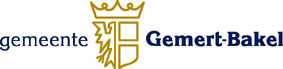 Initiatiefvoorstel CDA Gemert-Bakel over Vragenrecht en insprekenRaadsvergadering: 28 januari 2016Agendanummer: Zaaknr: nvtArtikel 18 lid 2 sub . Artikel 18 Spreekrecht inwoners2.e. over een onderwerp dat geheel dan wel hoofdzakelijk aan de orde is geweest in een raadscommissiebijeenkomstArtikel 43 Vragenrecht van het regelement van orde aan te passen in:Artikel 43 Vragenrecht (z.g. vragenhalfuur) van raadsleden aan het college 1. De agenda van de vergaderingen van de gemeenteraad bevat een agendapunt “vragenrecht voor de leden van de gemeenteraad” aan het college respectievelijk aan de burgemeester. 2. Ieder raadslid wordt in de vergadering door de voorzitter in de gelegenheid gesteld door middel van een duidelijke, korte en bondige vraag over een concrete politiek-bestuurlijke actualiteit mondeling nadere informatie te verkrijgen van het college en/of een van zijn leden en de burgemeester als afzonderlijk bestuursorgaan. Namens deze bestuursorganen antwoordt de portefeuillehouder of diens plaatsvervanger.3. De vragen dienen uiterlijk 24 uur voor aanvang van de vergadering bij de voorzitter via de griffier bekend te zijn gemaakt. 4. De voorzitter kan gelet op de actualiteit of andere dringende omstandigheden ook vragen toelaten die hem korter dan 24  uur voor aanvang van de vergadering via de griffier bekend zijn geworden. 5. De vragen dienen overwegend direct, of na een korte voorbereiding, beantwoord te kunnen worden. 6. De voorzitter kan weigeren een vraag tijdens het vragenrecht door of namens het college of de burgemeester te laten beantwoorden indien hij oordeelt dat de vraag buiten het karakter en doelstelling van het vragenrecht valt of indien de vragen niet concreet genoeg zijn dan wel indien het onderwerp in de raadsvergadering op diezelfde dag aan de orde komt. 7. De voorzitter bepaalt de volgorde, waarin de vragen tijdens het vragenrecht aan de orde worden gesteld, namelijk 8. De voorzitter bepaalt aan de hand van het aantal aangekondigde vragen de spreektijd per vraag. op volgorde van binnenkomst van de aanmeldingen. 9. De vragensteller krijgt de gelegenheid maximaal drie minuten zijn vraag te stellen en toe te lichten.10. De portefeuillehouder of plaatsvervangend portefeuillehouder geeft  antwoord op de gestelde vraag in maximaal drie minuten.9. Na de beantwoording van een vraag door het college of de burgemeester krijgt de vragensteller desgewenst het woord om aanvullende vragen te stellen. 10. Na de beantwoording van een vraag door de portefeuillehouder of plaatsvervangend portefeuillehouder krijgt de vragensteller maximaal één minuut het woord om aanvullende vragen te stellen. De vragensteller is niet verplicht hier gebruik van te maken. 11. Portefeuillehouder of plaatsvervangend portefeuillehouder geeft/geven antwoord op de gestelde vervolgvragen in maximaal één minuut.12. Vervolgens kan de voorzitter eventueel een ander raadslid van een andere fractie dan de vragensteller eenmaal aanvullende vragen laten stellen in maximaal 1 minuut.13. De portefeuillehouder of diens vervanger geeft antwoord op gestelde aanvullende vragen in maximaal 1 minuut;14. De voorzitter kan afwijken van de termijnen genoemd in de leden 7 tot en met 12 van dit artikel indien het onderwerp daartoe aanleiding geeft.15. Interruptie tijdens het vragenrecht is toegestaan indien de tijd dit naar het oordeel van de voorzitter toelaat.15. Tijdens het vragenrecht kunnen geen moties worden ingediend en worden geen interrupties toegestaan. Artikel 18 lid 2 sub . Artikel 18 Spreekrecht inwoners2.e. over een onderwerp dat geheel dan wel hoofdzakelijk aan de orde is geweest in een raadscommissiebijeenkomstArtikel 43 Vragenrecht van het regelement van orde aan te passen in:Artikel 43 Vragenrecht (z.g. vragenhalfuur) van raadsleden aan het college 1. De agenda van de vergaderingen van de gemeenteraad bevat een agendapunt “vragenrecht voor de leden van de gemeenteraad” aan het college respectievelijk aan de burgemeester. 2. Ieder raadslid wordt in de vergadering door de voorzitter in de gelegenheid gesteld door middel van een duidelijke, korte en bondige vraag over een concrete politiek-bestuurlijke actualiteit mondeling nadere informatie te verkrijgen van het college en/of een van zijn leden en de burgemeester als afzonderlijk bestuursorgaan. Namens deze bestuursorganen antwoordt de portefeuillehouder of diens plaatsvervanger.3. De vragen dienen uiterlijk 24 uur voor aanvang van de vergadering bij de voorzitter via de griffier bekend te zijn gemaakt. 4. De voorzitter kan gelet op de actualiteit of andere dringende omstandigheden ook vragen toelaten die hem korter dan 24  uur voor aanvang van de vergadering via de griffier bekend zijn geworden. 5. De vragen dienen overwegend direct, of na een korte voorbereiding, beantwoord te kunnen worden. 6. De voorzitter kan weigeren een vraag tijdens het vragenrecht door of namens het college of de burgemeester te laten beantwoorden indien hij oordeelt dat de vraag buiten het karakter en doelstelling van het vragenrecht valt of indien de vragen niet concreet genoeg zijn dan wel indien het onderwerp in de raadsvergadering op diezelfde dag aan de orde komt. 7. De voorzitter bepaalt de volgorde, waarin de vragen tijdens het vragenrecht aan de orde worden gesteld, namelijk 8. De voorzitter bepaalt aan de hand van het aantal aangekondigde vragen de spreektijd per vraag. op volgorde van binnenkomst van de aanmeldingen. 9. De vragensteller krijgt de gelegenheid maximaal drie minuten zijn vraag te stellen en toe te lichten.10. De portefeuillehouder of plaatsvervangend portefeuillehouder geeft  antwoord op de gestelde vraag in maximaal drie minuten.9. Na de beantwoording van een vraag door het college of de burgemeester krijgt de vragensteller desgewenst het woord om aanvullende vragen te stellen. 10. Na de beantwoording van een vraag door de portefeuillehouder of plaatsvervangend portefeuillehouder krijgt de vragensteller maximaal één minuut het woord om aanvullende vragen te stellen. De vragensteller is niet verplicht hier gebruik van te maken. 11. Portefeuillehouder of plaatsvervangend portefeuillehouder geeft/geven antwoord op de gestelde vervolgvragen in maximaal één minuut.12. Vervolgens kan de voorzitter eventueel een ander raadslid van een andere fractie dan de vragensteller eenmaal aanvullende vragen laten stellen in maximaal 1 minuut.13. De portefeuillehouder of diens vervanger geeft antwoord op gestelde aanvullende vragen in maximaal 1 minuut;14. De voorzitter kan afwijken van de termijnen genoemd in de leden 7 tot en met 12 van dit artikel indien het onderwerp daartoe aanleiding geeft.15. Interruptie tijdens het vragenrecht is toegestaan indien de tijd dit naar het oordeel van de voorzitter toelaat.15. Tijdens het vragenrecht kunnen geen moties worden ingediend en worden geen interrupties toegestaan. Dit onderwerp komt aan de orde in: Dit onderwerp is aan de orde geweest in:Samenhang met eerdere besluiten en/of beleidsprogramma / raadsprogrammaHet voorstel houdt een wijziging in van het Reglement van Orde voor de gemeenteraad zoals in 2013 vastgesteld.Beoogd effectDe inwoner meer kans tot spreken/inbreng te geven. De vragen en de antwoorden toereikend krijgen. Dit zijn actuele onderwerpen die  op dat moment erg leven . DuurzaamheidxxArgumentenHet huidige vragenrecht aanpassen zodat er altijd een mogelijkheid is om een reactie op het antwoord van de portefeuillehouder te geven. Dit door zowel vragensteller als  door andere raadsleden . KanttekeningenxxVervallen “oude” regelgevingArtikel 43 Vragenrecht (z.g. vragenhalfuur) van raadsleden aan het college en de burgemeesterUitvoeringDe raad regelt zelf zijn werkwijze in het reglement van orde. Dat geldt ook voor het wijzigen daarvan. Het betreft een interne regeling hetgeen met name inhoudt dat de afgesproken en vastgelegde (veranderde) werkwijze onmiddellijk uitgevoerd kan worden en niet gewacht hoeft te worden op bijvoorbeeld publicatie o.i.d.. BijlagenxxTer inzage gelegde stukkenxx